Corso di alta formazione PRIMED in Lo spazio trans-mediterraneo e il mondo islamico: 
l’integrazione nel contesto scolasticoPARTE I - INFORMAZIONI GENERALIDirettore del CorsoConsiglio del CorsoDocenti dell’Ateneo impegnati nell’attività didattica *PARTE II - REGOLAMENTO DIDATTICO ORGANIZZATIVOPiano delle Attività FormativeLe attività formative saranno articolate nelle seguenti aree: psico-pedagogica, educativo-didattica, storica, giuridica e socio-antropologica. All’interno di ciascuna area verranno proposti due o più moduli didattici per un totale di 26 ore. Sono previsti anche due seminari di mezza giornata ciascuno (per un totale di 10 ore). È richiesta la presenza alle due mezze giornate in presenza e una attiva e continuativa partecipazione alle attività di interazione online.Obiettivi formativiTasse di iscrizioneIl Corso non prevede una tassa di iscrizione in quanto finanziato interamente dal MIUR. I corsisti sono tenuti al pagamento dell’imposta di bollo e del costo del diploma entro il 31/10/2019.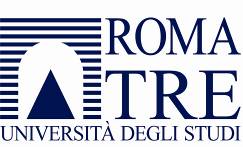 Dipartimento di Studi Umanistici 
Dipartimento di Scienze della FormazioneTipologia di corsoCorso di aggiornamentoTitolo del corsoPrIMed - Lo spazio trans-mediterraneo e il mondo islamico: l’integrazione nel contesto scolasticoIl corso èNuova attivazioneDenominazione nell’a.a. precedenteDipartimento proponenteCorso interdipartimentaleDipartimento Studi umanistici
Dipartimento di Scienze della formazioneCorso in collaborazione con enti privati e/o pubbliciCorso in collaborazione con università italiane e/o straniereLink Campus University e Rete PRIMED di Università italiane e paesi OCI(è in corso di sottoscrizione una convenzione tra i 12 atenei coinvolti in PrIMed)Rilascio titolo congiuntoDurata prevista2 mesiDate presunte di inizio e fine corsoNovembre 2019-gennaio 2020Sede del corso- Dipartimento di Studi umanisticivia Ostiense 234, Roma - Dipartimento di Scienze della Formazionevia del Castro Pretorio 20, RomaSegreteria del corsoSegreteria del Corso di Alta formazioneUniversità degli Studi Roma TreDipartimento di Studi umanistici via Ostiense, 23400144 Romae-mail:  altaformazione.primed@uniroma3.itsito web: Tel. CognomeNomeDipartimentoQualificaPerucchiniPaolaDipartimento di Scienze della formazione, Università Roma TreProfessore ordinarioCognomeNomeDipartimento/EnteQualifica1Perucchini (Direttore)PaolaDipartimento di Scienze della formazione, Università Roma TreProfessore ordinario2CatarciMarcoDipartimento di Scienze della formazione, Università Roma TreProfessore ordinario3FiorucciMassimilianoDipartimento di Scienze della formazione, Università Roma TreProfessore ordinario4GiordaMaria ChiaraDipartimento di Studi umanistici, Università Roma TreProfessore associato5MerluzziManfrediDipartimento di Studi umanistici, Università Roma TreProfessore ordinarioCognomeNomeDipartimentoQualificaNumero di ORE impartite1PerucchiniPaolaDipartimento di Scienze della formazioneProfessore ordinario72Catarci
MarcoDipartimento di Studi umanisticiProfessore ordinario73FiorucciMassimilianoDipartimento di Scienze della formazioneProfessore ordinario24GervasioGennaroDipartimento di Studi umanisticiProfessore associato25Giorda
Maria ChiaraDipartimento di Scienze della formazioneProfessore associato26Merluzzi
ManfrediDipartimento di Studi umanisticiProfessore ordinario27Canta
CarmelinaDipartimento di Scienze della formazioneProfessore ordinario28Carbone
VincenzoDipartimento di Scienze della formazioneRicercatore universitario29Chiappetta Cajola LuciaDipartimento di Scienze della formazioneProfessore ordinario210BocciFabioDipartimento di Scienze della formazioneProfessore ordinario211Pompeo
FrancescoDipartimento di Scienze della formazioneProfessore associato2Totale cfu5Analisi del fabbisogno formativoIl Corso di alta formazione si propone di rispondere alla crescente domanda di formazione su temi e problemi che si pongono in conseguenza dei flussi di immigrazione, soprattutto quelli provenienti dal mondo islamico, e richiedono a dirigenti e insegnanti di realizzare interventi di accoglienza, inclusione e prevenzione dei disagi verso gli studenti stranieri e le loro famiglie.Il Corso di Studio in breveIl Corso di alta formazione in modalità blended in Lo spazio trans-mediterraneo e il mondo islamico: l’integrazione nel contesto scolastico intende promuovere conoscenze sui fatti religiosi e le sfide del mondo moderno, in ottica multidisciplinare, con particolare attenzione alle pratiche quotidiane negli spazi pubblici quali le scuole. Un focus particolare sarà dedicato all’islam, agli stereotipi ad esso legati, alle sue rappresentazioni e forme di comunicazione, al fine di analizzare come la religione islamica è vissuta nello spazio scolastico, considerando anche i rischi di radicalizzazione violenta generati dall'esclusione e dalla emarginazione nel contesto scolastico e nel gruppo classe. Esso prevede un percorso svolto in parte in presenza e in parte in modalità e-learning (online) di 36 ore (6 CFU per un totale di 150 ore di attività di formazione e studio).Obiettivi formativi specifici del CorsoIl Corso di alta formazione permette l’acquisizione di conoscenze dei fatti religiosi e le sfide del mondo moderno, in ottica multidisciplinare, con particolare attenzione alle pratiche quotidiane negli spazi pubblici quali le scuole. Ciò con l’obiettivo di fornire gli strumenti utili per: analizzare e comprendere gli aspetti culturali, storici, sociologici, religiosi, antropologici, pedagogici e didattici; predisporre percorsi di educazione interculturale e interreligiosa e contesti formativi che consentano, da una parte, l’inclusione degli alunni stranieri, dall’altra, la diffusione di atteggiamenti di accoglienza fra gli italiani; riconoscere le difficoltà cognitive e psico-fisiche eventualmente presenti negli studenti stranieri con bisogni educativi speciali, che possono costituire un ulteriore fattore di rischio per l’emarginazione e l’esclusione sociale. Un focus particolare sarà dedicato all’islam, agli stereotipi ad esso legati, alle sue rappresentazioni e forme di comunicazione, al fine di analizzare come la religione islamica è vissuta nello spazio scolastico, considerando anche i rischi di radicalizzazione violenta generati dall'esclusione e dalla emarginazione nel contesto scolastico e nel gruppo classe. Una conoscenza approfondita e critica di questa religione è utile al fine rendere il contesto scolastico un ambiente di conoscenza e di relazione con gli studenti e le famiglie.Sbocchi occupazionaliAl termine del Corso gli iscritti avranno acquisito conoscenze e competenze utili per favorire l’integrazione di studenti stranieri nel contesto scolastico, la relazione positiva con le loro famiglie, la collaborazione territoriale con gli enti locali e l’associazionismo per la realizzazione di interventi di accoglienza integrata. Capacità di apprendimentoIl Corso fornisce un quadro multidisciplinare sul tema della cultura islamica e dell’integrazione che permette di acquisire capacità di apprendimento utili per migliorare:- l’autonoma crescita culturale per lo sviluppo e l'aggiornamento professionale- l’accesso alla letteratura scientifica di settore.Conoscenza e comprensioneI corsisti potranno acquisire conoscenze su:- cultura e religione islamica in prospettiva storica, sociologica ed antropologica- processi di integrazione, inclusione e interazione multiculturale- legislazione relativa al pluralismo culturale e libertà religiosa- fatti religiosi e sfide del mondo moderno- le pratiche quotidiane nelle scuole e la loro valenza rispetto alla discriminazione e all’integrazione- stereotipi, pregiudizi e discriminazioni nel contesto scolastico e nel gruppo classe- didattica e didattica inclusiva nelle classi multiculturali- rischi di radicalizzazione.Capacità di applicare conoscenza e comprensioneAlla fine del Corso, gli iscritti saranno in grado di interpretare i fatti che riguardano il mondo islamico, cogliendone gli aspetti storici, sociologici, antropologici, legislativi, pedagogici, e didattici. Inoltre, acquisiranno la capacità di analizzare le dinamiche e le variabili di situazioni di confronto interculturale nell'ambito istituzionale, scolastico ed extra scolastico.Riconoscimento delle competenze pregresse Non è previsto il riconoscimento delle competenze pregresse data la natura del Corso. Prove intermedie e finaliIl Corso prevede una prova finale che consiste in attività online relative alle unità da svolgersi sulla piattaforma del Corso, monitorati periodicamente dai tutor remoti e valutati alla fine del percorso.Requisiti per l’ammissioneIl Corso di alta formazione PRIMED è riservato a dirigenti scolastici e insegnanti.Numero minimo e massimo di ammessi10-100Criteri di selezionePossono iscriversi al Corso dirigenti scolastici o insegnanti in servizio presso una scuola pubblica o privata di ogni ordine e grado. In caso di una eccedenza delle domande rispetto ai posti disponibili si procederà a selezionare i partecipanti secondo tali criteri:livello scolastico esperienza lavorativa documentata necessità di formazione sui temi propostietà anagrafica a vantaggio del più giovaneScadenza domande di ammissione4 ottobre 2019Modalità didatticaIl Corso prevede 36 ore di attività formativa in modalità blended, prevalentemente online su piattaforma Moodle per l’erogazione dei contenuti e lo svolgimento di attività di interazione e confronto tra gli iscritti, i tutor e/o i docenti. In presenza si svolgeranno due seminari presso le sedi dei Dipartimenti di Studi umanistici e Scienze della formazione dell’Università Roma Tre.Il totale delle attività prevede un impegno di 150 ore pari a 6 CFU.Lingua di insegnamentoItalianoInformazioni utili agli studentiPer ulteriori informazioni è possibile scrivere al seguente indirizzo e-mail: altaformazione.primed@uniroma3.it Il Corso prevede l’acquisizione di 6 crediti formativi universitari che possono essere riconosciuti dalla propria istituzione come aggiornamento in servizio. Per le ore in presenza rientrano tra le attività formative per le quali può essere concesso l’esonero dal servizio ai sensi della Nota MIUR 02.02.2016 – Prot. n. 3096.Titolo in italiano e in inglese e docente di riferimentoTitolo in italiano e in inglese e docente di riferimentoSettore scientifico disciplinare(SSD)CFU6OreTipo AttivitàLinguaMeseArea psico-pedagogicaSocietà multiculturale e risposte educative/Multicultural societies and education – M. CatarciM-PED/017Modulo online e seminarioItalianaOttobre-dicembre 2019Area psico-pedagogicaProspettive multiculturali nell’educazione/Multicultural perspectives in education – M. FiorucciM-PED/012Modulo onlineItalianaOttobre-dicembre 2019Area psico-pedagogicaPregiudizi, discriminazioni ed educazione/Prejudices, discriminations and education – P. PerucchiniM-PSI/047Modulo online e seminarioItalianaOttobre-dicembre 2019Area educativo-didatticaL’inclusione di studenti stranieri L. Chiappetta CajolaM-PED/032Modulo onlineItalianaOttobre-dicembre 2019Area educativo-didatticaStudenti con cittadinanza non italiana e BES. Un approccio intersezionale/Students with foreign citizenship and SES. An intersectional approach  – F. BocciM-PED/032Modulo onlineItalianaOttobre-dicembre 2019Area storicaDiversità culturale-religiosa e negoziazioni nelle società coloniali/Cultural and religious diversity and negotiation in colonial societies – M. MerluzziM-STO/042Modulo onlineItalianaOttobre-dicembre 2019Area storicaSuperdiversità religiosa in Italia negli spazi pubblici/Religious superdiversity in public spaces – M.C. GiordaM-STO/062Modulo onlineItalianaOttobre-dicembre 2019Area storicaAlle origini dell'Islam europeo/Origins and first development of European Islam – G. GervasioL-OR/102Modulo onlineItalianaOttobre-dicembre 2019Area socio-antropologicaIl dialogo interreligioso e interculturale nel mediterraneo/Cross-religious and cross-cultural dialog in mediterranean region – C. CantaSPS/082Modulo onlineItalianaOttobre-dicembre 2019Area socio-antropologicaSociologia dei fenomeni migratori in Italia/Sociology of migration processes in Italy - V. CarboneSPS/082Modulo onlineItalianaOttobre-dicembre 2019Area socio-antropologicaGestione dei sistemi urbani multietnici/Managing multietnic urban sistems – M. ZandriSPS/082Modulo onlineItalianaOttobre-dicembre 2019Area socio-antropologicaAntropologia e dialoghi possibili/Antropology and possible dialogs – F. PompeoM-DEA/012Modulo onlineItalianaOttobre-dicembre2019Area giuridicaStato, diritti, religioni e radicalizzazione/ State, rights, religions and radicalization - F. AlicinoIUS/112Modulo onlineItalianaOttobre-dicembre2019Attività formativaObiettivo formativo / ProgrammaArea psico-pedagogicaFornire gli strumenti per comprendere i fenomeni attinenti alle immigrazioni in prospettiva pedagogica e psicologica, e per relazionarsi con studenti e famiglie che provengono da culture diverse; fornire conoscenze sui modelli educativi culturali.Area educativo-didatticaFornire conoscenze e strumenti operativi per predisporre contesti di formazione inclusivi e percorsi di educazione interculturale e interreligiosa.Area storicaFornire il quadro storico dei flussi migratori e della formazione della diversità religiosa in Italia; approfondire la cronologia del pluralismo religioso negli ultimi 60 anni; istituire una comparazione tra l’Italia e altri paesi europeiArea socio-antropologicaFornire nuovi linguaggi per affrontare la diversità; fornire strumenti culturali per analizzare e gestire la diversità; conoscere le questioni legate alle esigenze religiose alimentari; fornire strumenti per conoscere gli effetti sull’individuo e sui gruppi della coesistenza tra diversità.Area giuridicaFornire le nozioni di base del quadro giuridico relativo al pluralismo in Italia; offrire le conoscenze di base sulla legislazione riguardante la libertà religiosa; fornire le conoscenze necessarie per discutere casi di studio giuridici legati alla diversità.